https://www.sciencedirect.com/science/article/abs/pii/S1359511321003731?via%3Dihub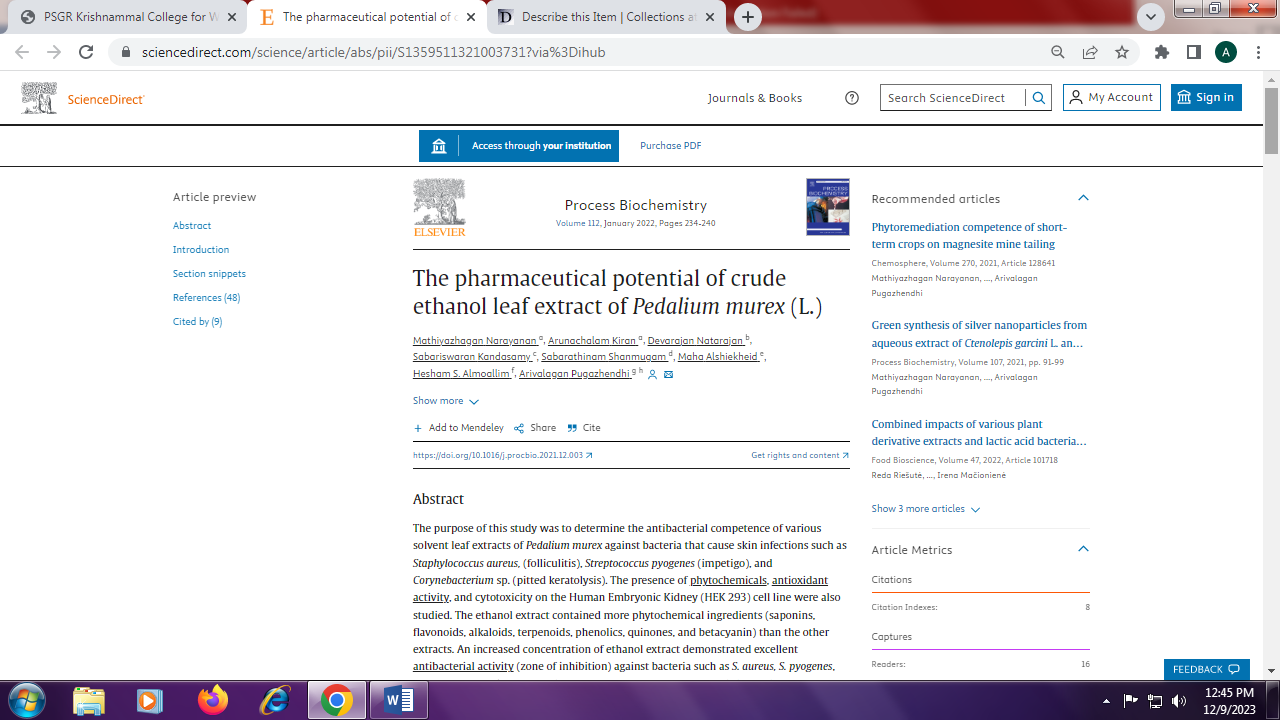 